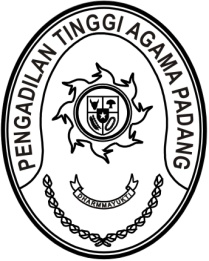 S  U  R  A  T      T  U  G  A  SNomor : W3-A/      /PP.00.4/3/2022Menimbang 	: 	bahwa Pusat Pendidikan dan Pelatihan Anggaran dan Perbendaharaan mengadakan Program Pembelajaran Implementasi Redesain Sistem Perencanaan dan Penganggaran bagi Kementerian dan Lembaga;Dasar 	:	Surat Kepala Pusat Pendidikan dan Pelatihan Anggaran dan Perbendaharaan Kementerian Keuanga RI nomor S-70/PP.3/2022 tanggal 4 Maret 2022 hal Program Pembelajaran Implementasi Redesain Sistem Perencanaan dan Penganggaran bagi Kementerian dan Lembaga;MEMBERI TUGASKepada 	: 	    Nama	: Novia Mayasari, S.E.		NIP	:	199011262020122009		Pangkat/Gol. Ru	:	Penata Muda (III/a)		Jabatan	:	Verifikator Keuangan		Unit Kerja	:	Pengadilan Tinggi Agama PadangUntuk 	: 	Pertama	:	mengikuti Program Pembelajaran Implementasi Redesain Sistem Perencanaan dan Penganggaran Angkatan II pada tanggal 8 s.d. 22 April 2022 secara daring;Kedua	:	selama mengikuti Pelatihan Online yang bersangkutan dibebaskan dari tugas.17 Maret 2022Plt. Ketua,Syafri Amrul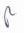 Tembusan:Ketua Pengadilan Tinggi Agama Padang (sebagai laporan).